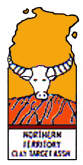 NORTHERN TERRITORY CLAY TARGET ASSOCIATION INCThe uniform policy of the Northern Territory Clay Target Association (NTCTA) was effectively set by two motions passed at the NTCTA Annual General Meeting (AGM) of 13 June 2004. This shall stay in place until and if an alternative resolution is passed at a future AGM. The two resolutions were:“officially shooters are entitled to a new representative jacket after 3 years or if the jacket is changed.“to limit jacket use to State Carnival and National Carnivals only (incorporating practice prior to going away) with a minimum period of five years.”Both resolutions were passed unanimously.